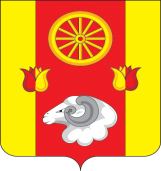 Администрация Первомайского сельского поселенияПОСТАНОВЛЕНИЕ      19.11.2019                                              № 91                                   с. Первомайское    Об отмене некоторых правовых актов          Администрации  Первомайского сельского поселенияВ целях  приведения правовых актов в соответствие, ПОСТАНОВЛЯЮ:             1.Признать утратившими силу:        1.1. постановление Администрации Первомайского сельского поселения от 14.11.2011 №70          «Об утверждении муниципальной долгосрочной целевой программы  «Развитие         муниципальной  службы в Первомайском сельском поселении (2012 – 2014 годы)»;      1.2. постановление Администрации Первомайского сельского поселения от  28.12.2012 №29-а      «Об утверждении положения о порядке формирования индивидуальных планов        профессионального развития граждан, включенных в кадровый резерв администрации                Первомайского сельского поселения»;       1.3. постановление Администрации Первомайского сельского поселения от  28.12.2012 №30 «Об утверждении положения о порядке размещения на официальном сайте Администрации          Первомайского сельского поселения информационных разделов  по  вопросам   организации          и  прохождения муниципальной службы в органах местного самоуправления»;      1.4. постановление Администрации Первомайского сельского поселения от  28.12.2012 №31 «Об утверждении Положения о порядке внедрения системы мер, направленных на формирование       позитивного общественного мнения о муниципальной службе»      1.5. постановление Администрации Первомайского сельского поселения от  28.12.2012 №32 «Об        утверждении Положения о порядке  оценки профессионального потенциала муниципальных             служащих Администрации Первомайского сельского поселения»;      1.6. постановление Администрации Первомайского сельского поселения от  28.12.2012 №34  «Об институте  стажерства в Администрации Первомайского сельского поселения»;      1.7. постановление Администрации Первомайского сельского поселения от  28.12.2012 №35 «Об утверждении Положения о порядке планирования стратегии карьерного роста  муниципальных служащих аппарата Администрации Первомайского сельского поселения»;       1.8. постановление Администрации Первомайского сельского поселения от 28.12.2012 №36         «Об утверждении Положения о порядке  внедрения системы мониторинга  исполнения           должностных обязанностей муниципальными служащими Администрации Первомайского сельского поселения, подверженными риску коррупционных проявлений, и  устранению таких рисков»;        1.9. постановление Администрации Первомайского сельского поселения от  28.12.2012 №37 «Об утверждении Положения о порядке  обработки персональных данных, ведения личных  дел         муниципальных служащих  Администрации Первомайского сельского поселения»;     1.10. постановление Администрации Первомайского сельского поселения от  28.12.2012 №38 «Об утверждении Положения о порядке внедрения эффективной системы мотивации деятельности        муниципальных служащих Администрации Первомайского сельского поселения»;       1.11 постановление Администрации Первомайского сельского поселения от  28.12.2012 №39 «Об утверждении Положения о порядке  внедрения  комплекса мер, направленных на обеспечение открытости муниципальной службы и ее доступности общественному контролю на территории муниципального образования «Первомайское сельское поселение»;               1.12. постановление Администрации Первомайского сельского поселения от  22.05.2012 №42 «Об утверждении муниципальной долгосрочной целевой программы «Профессиональная        адаптация граждан, принятых на муниципальную службу» на 2012-2014 годы»»Настоящее постановление подлежит официальному обнародованию.Контроль за исполнением постановления оставляю за собой.      Глава Администрации      Первомайского сельского поселения                                         В.Ф. Шептухин